Basın Bülteni“Metin Oktay Ortaokulu öğrencileri Galatasaraylı ağabey ve ablalarıyla buluştu”1905 AGS RAMAZAN PAKETİ DAĞITTIAnkara Galatasaraylı Yönetici ve İşadamları Derneği (1905 AGS) Yönetimi, Ramazan ayı kapsamında Çankaya Metin Oktay Ortaokulu’nu ziyaret etti. Üyeler, okul tarafından belirlenen ihtiyaç sahibi öğrencilere Ramazan paketlerini dağıttı.Ankara’nın en etkin derneklerinden Ankara Galatasaraylı Yönetici ve İşadamları Derneği (1905 AGS) Yönetim Kurulu Üyeleri, Çankaya Metin Oktay Ortaokulu’nu ziyaret etti. Galatasaraylı efsane futbolcu Metin Oktay’ın adını taşıyan okulda idareciler ve öğrencilerle bir araya gelen üyeler, okulu gezerek birtakım temel ihtiyaçları tespit etti. 1905 AGS Genel Başkanı Özgür Savaş Özüdoğru önderliğinde gerçekleşen ziyarette, üyeler ve idareciler okul ihtiyaçları için neler yapılabileceğini konuştu. Yapılan görüşmenin ardından dernek bünyesinde tedarik edilen Ramazan paketleri, okul aile birliği tarafından tespit edilen ihtiyaç sahibi öğrencilere dağıtıldı. Okul öğrencileriyle yakından ilgilenen üyeler görüşmenin sonunda toplu fotoğraf çektirdi. 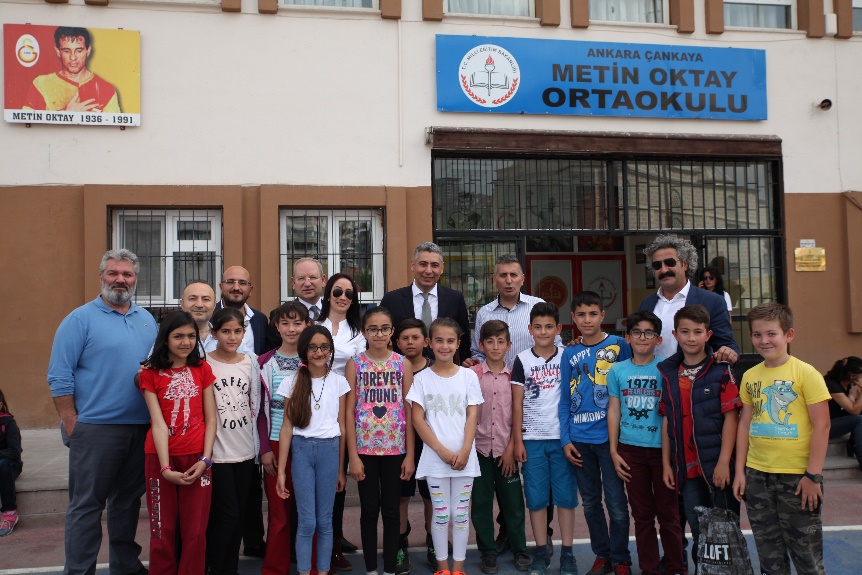 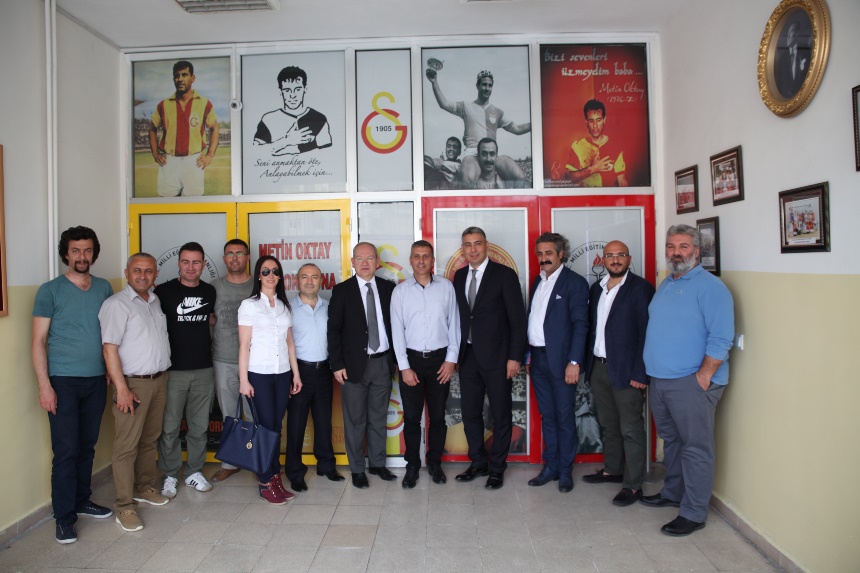 